Ålands lagtings beslut om antagande avLandskapslag om ändring av 2 § landskapslagen om kommunalskatt för näringsverksamhet	I enlighet med lagtingets beslut fogas till 2 § landskapslagen (1993:42) om kommunalskatt för näringsverksamhet ett nytt 2 mom. som följer:2 §- - - - - - - - - - - - - - - - - - - - - - - - - - - - - - - - - - - - - - - - - - - - - - - - - - - -	Medieavgift för samfund som ska betalas med stöd av landskapslagen ( ) om medieavgift ska vid tillämpningen av denna lag utgöra en avdragbar utgift enligt 7 § i den rikslag som avses i 1 mom.__________________	Denna lag träder i kraft den__________________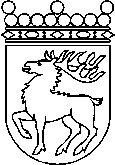 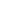 Ålands lagtingBESLUT LTB 44/2019BESLUT LTB 44/2019DatumÄrende2019-09-09LF 19/2018-2019	Mariehamn den 4 september 2019	Mariehamn den 4 september 2019Gun-Mari Lindholm  talmanGun-Mari Lindholm  talmanVeronica Thörnroos  vicetalmanViveka Eriksson  vicetalman